БОЙОРОҠ                                                                             РАСПОРЯЖЕНИЕ17 август 2018 й.                         № 37                           17 августа 2018 г.       1. В связи с празднованием праздника Корбан Байрам организовать дежурство в здании администрации сельского поселения 21 августа 2018 года:                       21 августа 2018                  тел. 2-33-38, 89649618481с 9 до 18 часов                                               Шуматов А.А        2. Контроль  за ходом  выполнения  данного распоряжения  оставляю за собой.И.о.главы  сельского поселения:                                                  Р.Г.ЯгудинБашкортостан РеспубликаһыныңШаран районымуниципаль районыныңАкбарыс ауыл Советыауыл биләмәһе  башлығыАкбарыс ауылы, Мәктәп урамы, 2 тел.(34769) 2-33-87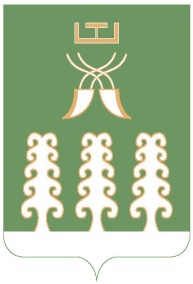 Глава   сельского поселения Акбарисовский сельсоветмуниципального района Шаранский районРеспублики Башкортостанс. Акбарисово, ул. Школьная, 2 тел.(34769) 2-33-87